ΔΕΛΤΙΟ ΕΝΗΜΕΡΩΣΗΣΕπιστολή στο Υπουργείο Οικονομικών και στο Υπουργείο Ανάπτυξης και Επενδύσεων απέστειλε ο Αντιπεριφερειάρχης Έβρου Δημήτριος Πέτροβιτς ζητώντας εκ νέου την εξαίρεση του Κρατικού Αερολιμένα «Δημόκριτος» Αλεξανδρούπολης από την υποχρέωση δημιουργίας υπόγειων σταθερών αποθηκών καυσίμου και την εξεύρεση άμεσης εναλλακτικής λύσης για τον ανεφοδιασμό των αεροσκαφών. Ο Αντιπεριφερειάρχης Έβρου εξέθεσε στους αρμόδιους Υπουργούς τους λόγους που επιβάλλουν μια τέτοια απόφαση, τονίζοντας την ιδιαιτερότητα και ευαισθησία της γεωγραφικής θέσης του αερολιμένα, καθώς και τις προϋποθέσεις που έχουν ήδη αναπτυχθεί με την άφιξη πτήσεων charter, πτήσεων ιδιωτικών αεροσκαφών, την παρουσία της business aviation, και οι οποίες καθιστούν τον αερολιμένα Αλεξανδρούπολης ανταγωνιστικό. «Ο Αερολιμένας Αλεξανδρούπολης είναι ζωτικής σημασίας για την Περιφέρειά μας, καθώς εξυπηρετεί τους κατοίκους των τριών ακριτικών νομών, της Ξάνθης, της Ροδόπης και του Έβρου, που ξεπερνούν αριθμητικά τους 360.000 κατοίκους. Ευελπιστώ στα ευήκοα ώτα των Υπουργών, και στις αναγκαίες άμεσες ενέργειές τους, οι οποίες θα επιτρέψουν στο αεροδρόμιο «Δημόκριτος» να παραμείνει ανταγωνιστικό και να αναπτυχθεί ακόμη περισσότερο, επιτελώντας τον σημαντικό του ρόλο στην ευαίσθητη εθνικά περιοχή μας», δήλωσε σχετικά ο κ. Πέτροβιτς. 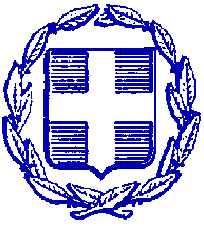 ΕΛΛΗΝΙΚΗ ΔΗΜΟΚΡΑΤΙΑΠΕΡΙΦΕΡΕΙΑ ΑΝΑΤΟΛΙΚΗΣ ΜΑΚΕΔΟΝΙΑΣ ΚΑΙ ΘΡΑΚΗΣΠΕΡΙΦΕΡΕΙΑΚΗ ΕΝΟΤΗΤΑ ΕΒΡΟΥΓΡΑΦΕΙΟ ΑΝΤΙΠΕΡΙΦΕΡΕΙΑΡΧΗΤαχ. Δ/νση: Καραολή & Δημητρίου 40Τ.Κ. 681 32, ΑλεξανδρούποληΤηλ.: 25513-50452E-mail: info@nomevrou.grinfo.evrou@pamth.gov.grΑλεξανδρούπολη, 8-3-2021